Steve Crimando | BiographySteven M. Crimando, MA, CHPP, CTM, is the Director of Training for the Disaster and Terrorism Branch in the New Jersey Department of Human Services-Division of Mental Health and Addiction Services. He is an internationally-recognized expert in the prevention, response and recovery from incidents of mass violence, and has developed violence prevention and active assailant response programs for government agencies, hospital and healthcare systems, and multinational corporations. Mr. Crimando has published many professional articles and several text book chapters on this topic and serves as an expert to the media and the courts on active assailant intervention. His major contributions in this area include collaboration on the New York City Police Department-Counter-Terrorism Division: “Active Shooter: Recommendations and Analysis for Risk Mitigation” project; the National Criminal Justice Training Center: “Comprehensive Active Shooter Incident Management (CASIM)” curriculum funded by U.S. Department of Justice, and work with the Dr. Phil Show on the National Day of Healing program following the attack on Sandy Hook elementary school in Newtown, Connecticut. He has provided high-level violence prevention and active assailant response training programs to professional and academic audiences in business, intelligence, military and first responder organizations. Mr. Crimando is a Certified Threat Manager (CTM), a Certified Homeland Protection Professional (CHPP), and a Board Certified Expert in Traumatic Stress (BCETS). He is a Diplomate of both the American Academy for Experts in Traumatic Stress, and National Center for Crisis Management. Mr. Crimando serves a Deputy and Police Surgeon (Psych-Trauma Specialist) with the Atlantic County (NJ) Sheriff’s Office. He is certified by the New Jersey Police Training Commission as a Police Instructor, and is a member of the Association of Threat Assessment Professionals (ATAP), the International Law Enforcement Educators and Trainers Association (ILEETA), the National Tactical Officers Association (NTOA), and Society for Police and Criminal Psychology. With more than 30 years’ experience as a front line crisis responder, Steve was deployed to the 9/11 and 1993 World Trade Center attacks, as well as New Jersey’s anthrax screening center, and other acts of international terrorism. He has served on police hostage response teams, and is a specialist on several regional law enforcement Critical Incident Response Teams, as well as serveing on the advisory board for the Morris County (NJ) Active Shooter Rescue Task Force. 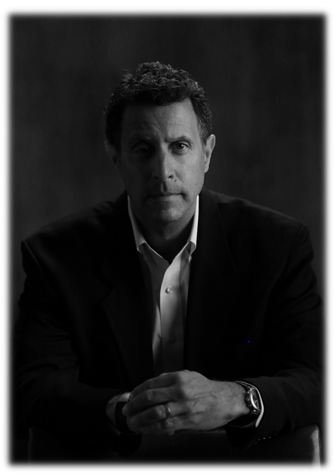 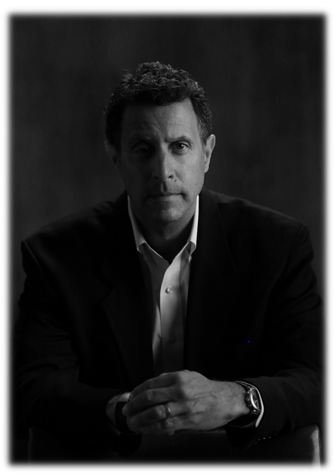 